LISTA DE PRESOS FORAGIDOS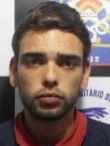 123820ALEXANDER GALVAOALEXANDER GALVAOALEXANDER GALVAOALEXANDER GALVAO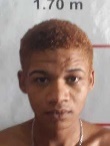 350959BRUNO APARECIDO RIBEIRO DA SILVABRUNO APARECIDO RIBEIRO DA SILVABRUNO APARECIDO RIBEIRO DA SILVABRUNO APARECIDO RIBEIRO DA SILVA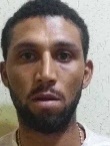 171844DIEGO DOS SANTOS DE ALMEIDADIEGO DOS SANTOS DE ALMEIDADIEGO DOS SANTOS DE ALMEIDADIEGO DOS SANTOS DE ALMEIDA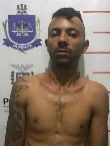 25848FABIANO ROBERTO DE ALMEIDAFABIANO ROBERTO DE ALMEIDAFABIANO ROBERTO DE ALMEIDAFABIANO ROBERTO DE ALMEIDAFABIANO ROBERTO DE ALMEIDA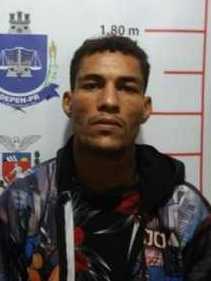 244113FELIPE DA COSTA LIMAFELIPE DA COSTA LIMAFELIPE DA COSTA LIMAFELIPE DA COSTA LIMA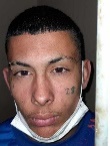 413616GUSTAVO HENRIQUE SILVA DOS SANTOSGUSTAVO HENRIQUE SILVA DOS SANTOS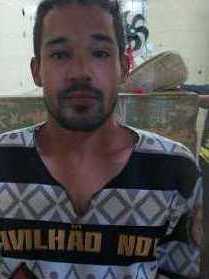 15538HERBER LUAN DA SILVA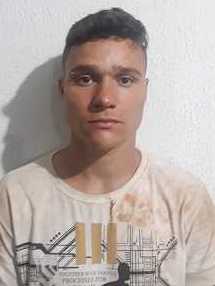 255372JEAN FRANCISCO NOGUEIRA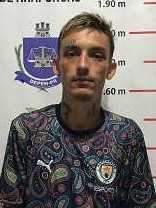 133076JHONATTAN BORIN PEREIRA